Die tolle Knolle.Einordnung in den RahmenlehrplanVorkenntnisseTeile der Samenpflanze benennen könnenFachbegriffe	WurzelSie ist ein unterirdischer Pflanzenteil, der die Pflanze im Boden verankert. Über die Wurzelhärchen werden Wasser und Mineralien aufgenommen.SprossachseSie trägt alle Pflanzenteile und leitet Wasser, gelöste Mineralien und Nährstoffe weiter.LaubblätterIn den Laubblättern findet die Fotosynthese statt.BlüteAus Blüten bilden sich Früchte und Samen, die zur Vermehrung notwendig sind.MutterknolleSie ist die Kartoffelknolle, aus der die Pflanze im Frühjahr austreibt.SprossknolleSie ist ein ober- oder unterirdisches Speicherorgan. Die Sprossknolle ist aus einer Umbildung der Sprossachse hervorgegangen. Unterirdische Sprossknollen sind zum Beispiel Kartoffeln, oberirdische Kohlrabi.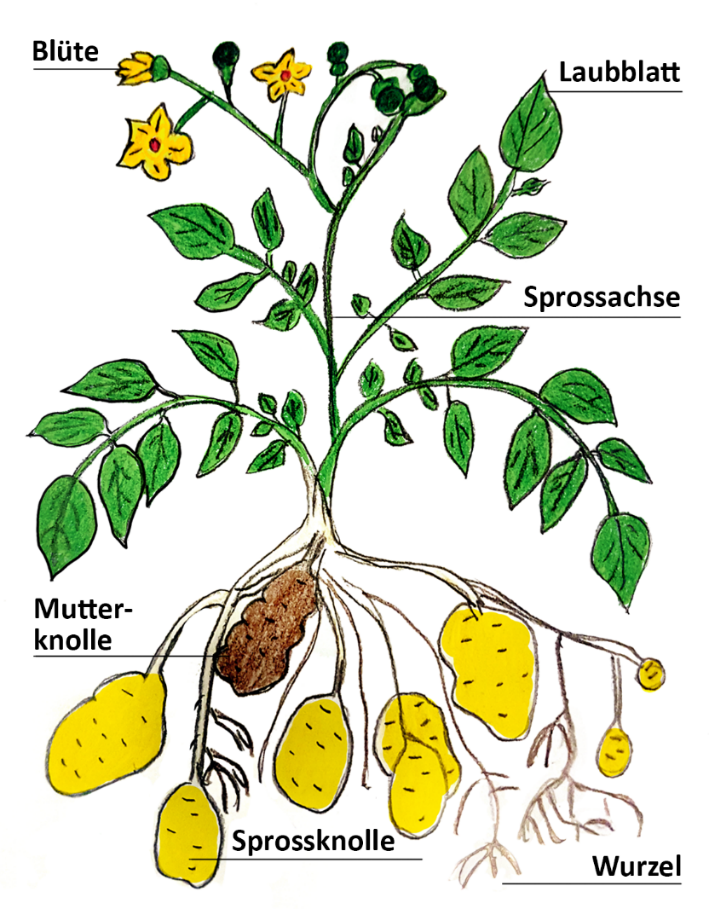 Hinweise zur DurchführungIn diesem Beobachtungsversuch soll nachgewiesen werden, dass Pflanzen zum Licht wachsen. Sie keimen und wachsen auch im Dunklen, suchen aber das Licht und wachsen in diese Richtung. In einer Pflanzenzelle sind Zellorganellen angelegt, die sich durch die dort gespeicherten genetischen Informationen in Zellorganellen mit bestimmten Funktionen umwandeln können. Bei der Einwirkung von Licht auf den Spross entstehen daraus Chloroplasten. Das darin enthaltene Chlorophyll färbt den Spross grün und ermöglicht die Fotosynthese. Die Kartoffel ist eine Sprossknolle und kann Fotosynthese durchführen.Dieser Versuch kann als Einstieg in das Thema „Fotosynthese“ und „Pflanzen wachsen“ genutzt werden.Nach drei bis vier Wochen wird man feststellen, dass der Spross durch das Labyrinth hindurch zur Öffnung gewachsen ist. Die Färbung der Sprossachse ist auffällig hell. Je näher die Sprossachse zur Lichtöffnung kommt, desto kräftiger wird ihre Grünfärbung. In der Nähe der Öffnung können sich sogar schon einzelne Laubblätter bilden. Hinweis: Die Erde muss während des Versuchs leicht feucht gehalten werden.Protokoll Die tolle KnolleLösungsvorschlag.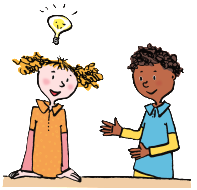 AUFGABE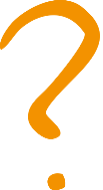 Beobachte über drei bis vier Wochen die Veränderung einer Kartoffel in einem Kartonlabyrinth. Dokumentiere deine Ergebnisse.VERMUTUNG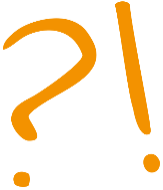 Die Kartoffel keimt und wächst auch im Dunklen und sucht das Licht.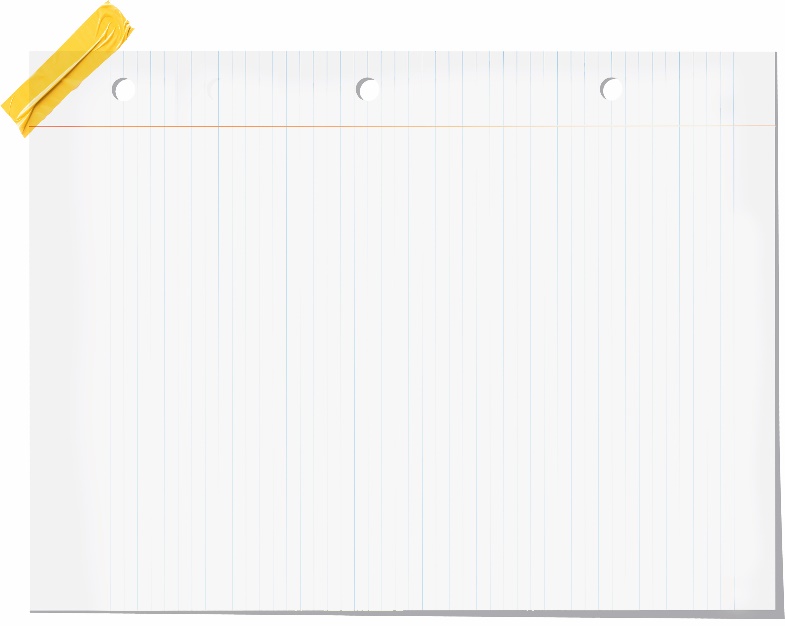 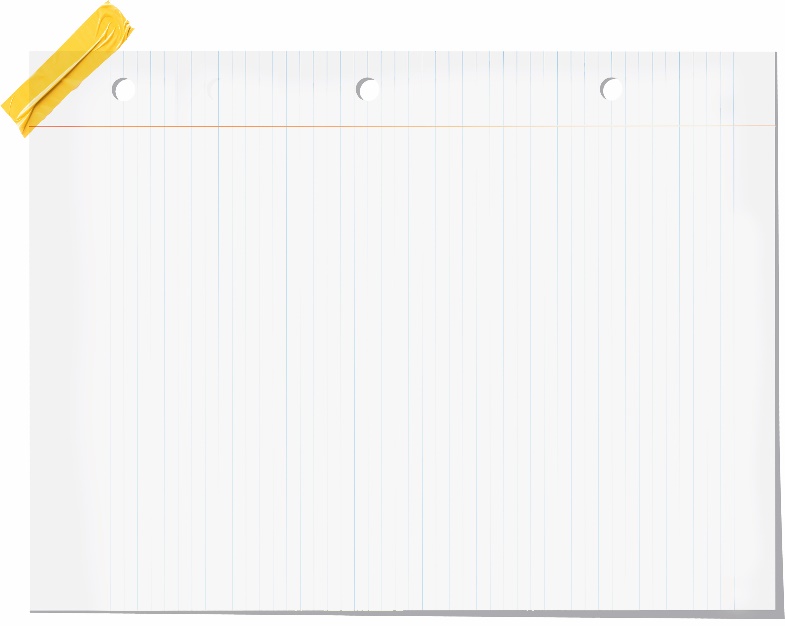 AUFBAU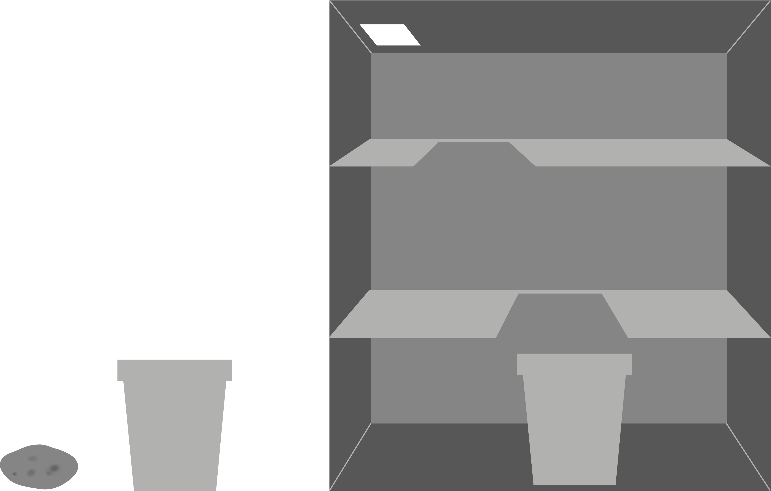 DURCHFÜHRUNGBaue ein Kartonlabyrinth.Schneide dazu in eine Seitenwand des Kartons ein Fenster. Klebe Zwischenwände mit Öffnungen für das Licht ein.Fülle in den Blumentopf etwas Erde.Pflanze die Knolle zur Hälfte in die Erde.Stelle den Topf unten in den Karton und schließe den Deckel. Platziere den Karton an einem hellen Ort.Beachte: Die Erde muss immer leicht feucht gehalten werden.Führe ein Beobachtungsprotokoll. Sieh dazu jeden zweiten Tag kurz in den Karton und notiere deine Beobachtung. Fotografiere große Veränderungen.BEOBACHTUNG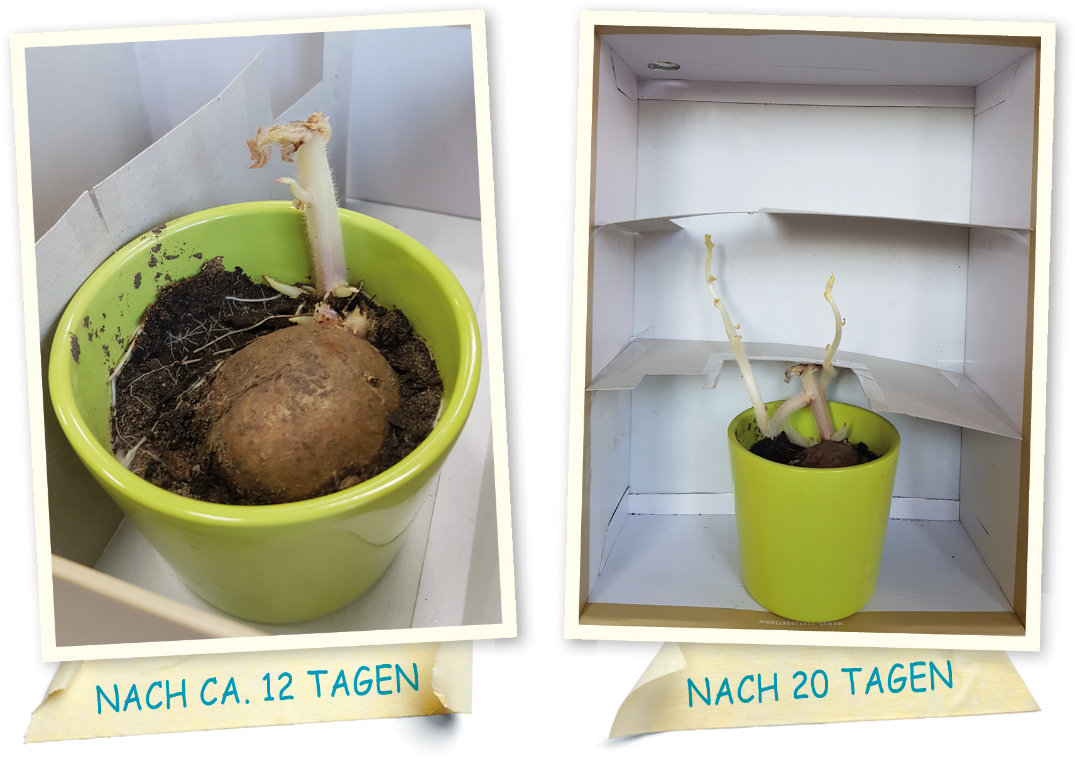 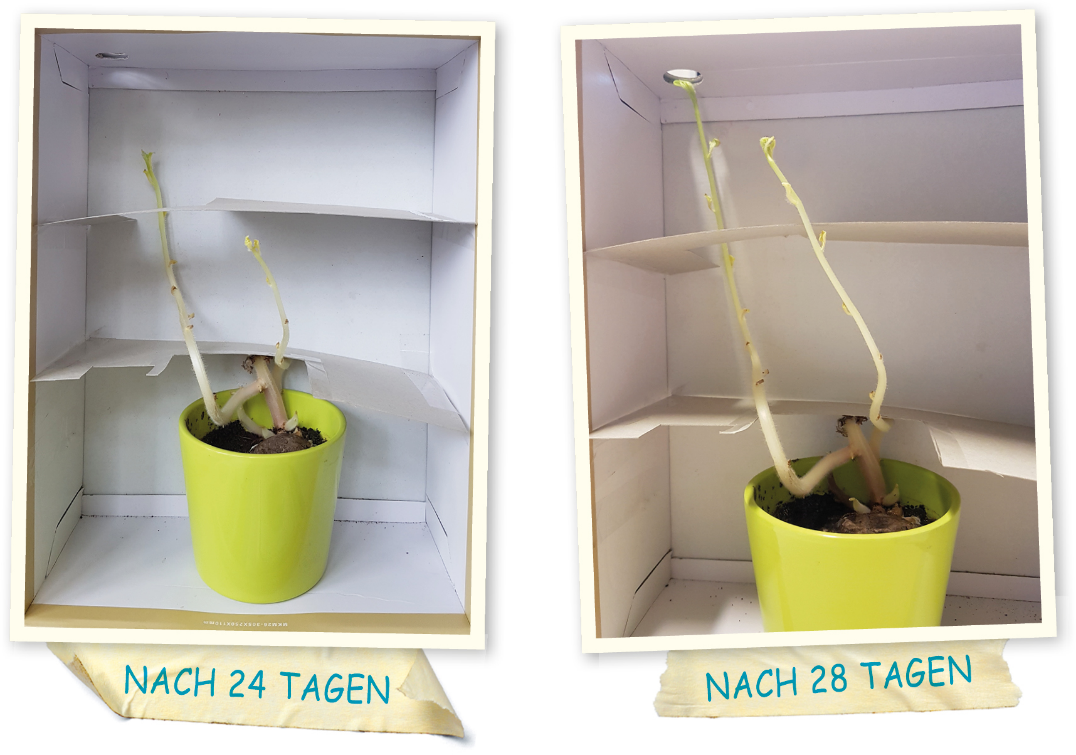 AUSWERTUNG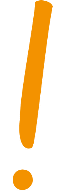 Beschreibe dein Ergebnis.In der ersten Woche sah ich nichts. Dann begannen sich Keime zu bilden, die nach oben wuchsen. Die Sprossteile schoben sich dann durch die Öffnungen im Karton. Zum Schluss wuchsen kleine Blätter, die sich hellgrün verfärbten. Pflanzen wachsen zum Licht.Welche Fragen ergeben sich für dich aus deinen Beobachtungen? Notiere diese.Warum färben sich nur die Blätter in der Nähe der Öffnung grün?Wachsen alle Pflanzen im Dunklen?Wie wirkt Licht auf die Pflanzen?Name: 	 Datum: 	 Klasse: 	Protokoll Die tolle KnolleAUFGABEBeobachte über drei bis vier Wochen die Veränderung einer Kartoffel in einem Kartonlabyrinth. Dokumentiere deine Ergebnisse.VERMUTUNGAUFBAUDURCHFÜHRUNGBaue ein Kartonlabyrinth.Schneide dazu in eine Seitenwand des Kartons ein Fenster. Klebe Zwischenwände mit Öffnungen für das Licht ein.Fülle in den Blumentopf etwas Erde.Pflanze die Knolle zur Hälfte in die Erde.Stelle den Topf unten in den Karton und schließe den Deckel. Platziere den Karton an einem hellen Ort.Beachte: Die Erde muss immer leicht feucht gehalten werden.Führe ein Beobachtungsprotokoll. Sieh dazu jeden zweiten Tag kurz in den Karton und notiere deine Beobachtung. Fotografiere große Veränderungen.BEOBACHTUNG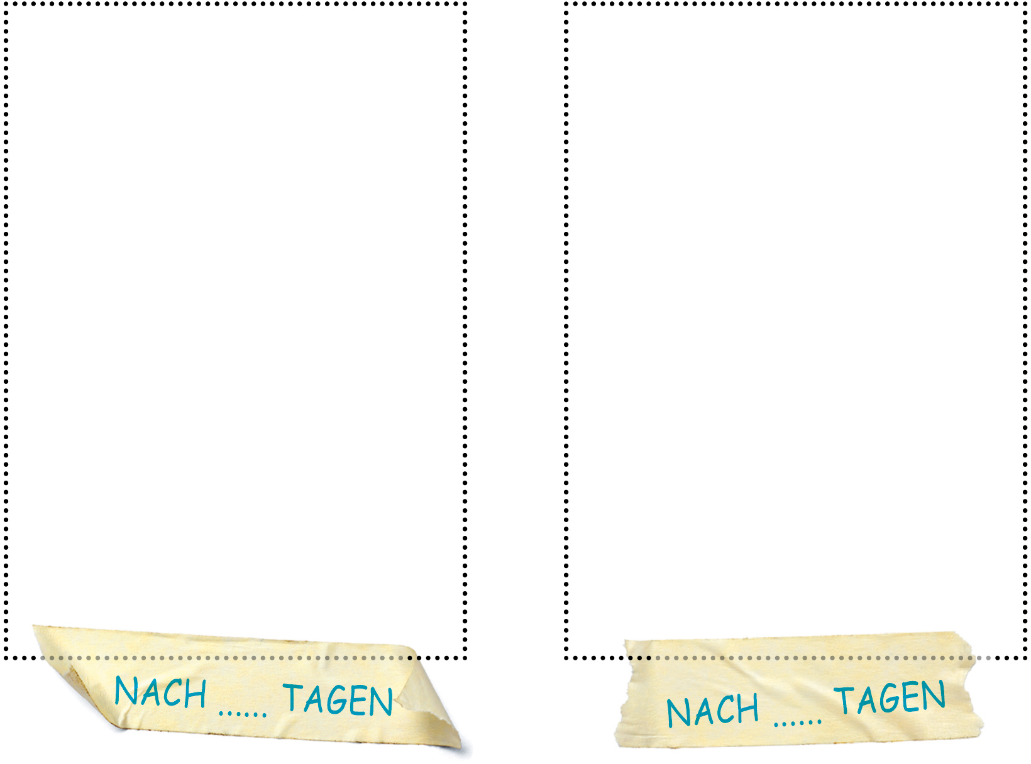 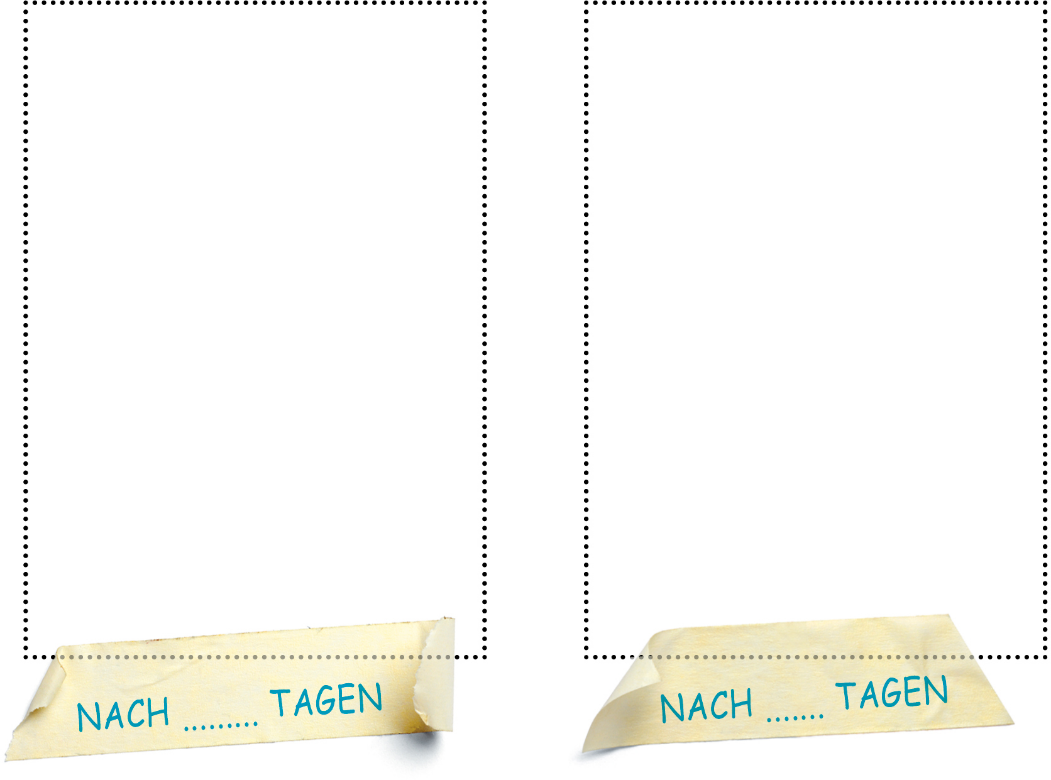 AUSWERTUNGBeschreibe dein Ergebnis.Welche Fragen ergeben sich für dich aus deinen Beobachtungen? Notiere diese.Themenfeld3.3 	Die Sonne als Energiequelle3.5 	Pflanzen, Tiere, Lebensräume3.3 	Die Sonne als Energiequelle3.5 	Pflanzen, Tiere, LebensräumeThema	Eigenschaften des Lichts Merkmale und Lebensbedingungen von Tieren 	und Pflanzen	Wechselwirkungen von Organismen in ihren Lebensräumen	Eigenschaften des Lichts Merkmale und Lebensbedingungen von Tieren 	und Pflanzen	Wechselwirkungen von Organismen in ihren LebensräumenBasiskonzept	Konzept der Wechselwirkung	Konzept der WechselwirkungKompetenzen/ Niveaustufen2.1    	Dinge/Lebewesen beeinflussen sich          	gegenseitig  2.2.1 	Beobachten2.2.2 	Planung und DurchführungCCCHinweis zum Versuch	Schülerversuch-Gruppenarbeit, Langzeitversuch	Schülerversuch-Gruppenarbeit, LangzeitversuchTagVeränderungTagVeränderung2nichts verändert16Spross hat die 1. Ebeneerreicht, ca. 10 cm lang4kleiner Keim sichtbar18Spross wächst in  Richtung Öffnung, ca. 15 cm groß6etwas gewachsen202 Blätter sichtbar, verfärbensich hellgrün82 Keime sichtbar22Blätter werden grün,Spross ca. 23 cm lang103 cm lang24Spross hat die Öffnung fast erreicht, ca. 26 cm12Keim wächst, ca. 5 cm groß26Spross kurz vor der Öffnung142 Keime, ca. 7 cm lang28Spross wächst durch die ÖffnungTagVeränderung246810121416182022242628